CONVOCATORIA DE PROYECTOSBASES DE POSTULACIÓN“SISTEMA DE VIGILANCIA EN ÁREAS DE MANEJO EN SITUACIÓN DEFICITARIA POR EXTRACCIÓN ILEGAL DE SUS RECURSOS BENTÓNICOS EN LA REGIÓN DE LOS LAGOS”SEPTIEMBRE DE 2019PresentaciónLa presente convocatoria corresponde a un trabajo sistemático desarrollado por el Gobierno Regional de Los Lagos en conjunto con el Servicio de Cooperación Técnica, SERCOTEC, para otorgar soluciones a los problemas de extracción ilegal de recursos en las Áreas de Manejo y Explotación de Recursos Bentónicos (AMERB) de la pesca artesanal.Este trabajo se inició durante el 2013 con el PROGRAMA: 30124419-0 TRANSFERENCIA MEJORAMIENTO DE LA PRODUCTIVIDAD AREAS DE MANEJO y durante el 2015 se aprobó un nuevo programa con el código BIP 30349427-0, con la finalidad de seguir apoyando a las organizaciones de pescadores artesanales en esta materia. A la fecha se han desarrollado ocho convocatorias de postulación a proyectos, beneficiando a 74 organizaciones de pescadores artesanales con la mejora y/o implementación de sistemas de vigilancia en AMERB. Si bien, este programa tiene una cobertura regional, cerca de un 74% de la inversión se ha focalizado en el borde costero del Océano Pacífico, específicamente en las comunas de Ancud, Maullín, Los Muermos, Purranque, Fresia, Rio Negro y San Juan de la Costa, donde existe una gran producción del recurso Loco y que por lo mismo presenta los mayores conflictos a raíz del ingreso ilegal a las AMERB.Esta iniciativa apunta a fortalecer el trabajo de las mismas organizaciones de pescadores, en torno a instalar y mejorar sus sistemas de vigilancia, lo cual es acompañado con capacitación en seguridad marítima y asistencia técnica en la mejora de los protocolos de coordinación con las autoridades, es también importante mencionar el Comité de Coordinación Interinstitucional liderado por la Fiscalía Regional, en conjunto con Sernapesca, Armada, Carabineros y PDI, destinado a enfrentar fenómenos criminales y dar una respuesta firme desde la perspectiva de la persecución penal.En tal sentido y como una forma de mejorar los medios de prueba destinados a fundamentar las denuncias ante la extracción ilegal de recursos hidrobiológicos, este concurso de proyectos pondrá énfasis en la asociatividad entre organizaciones y en adquisición de equipamiento tecnológico destinado a sistemas de vigilancia.1. Descripción de la convocatoria 1.1. ¿Qué es?Es un fondo concursable no reembolsable, de carácter regional, destinado a las organizaciones de pescadores artesanales legalmente constituidas y vigentes (en adelante organizaciones de pescadores) y que se encuentren administrando una o varias áreas de manejo y explotación de recursos bentónicos (AMERB) y que requieran financiamiento para invertir en el diseño, implementación y operación de sistemas y equipos tecnológicos que apoyen la vigilancia en las unidades productivas. 1.2. ¿Cuál es su objetivo?La presente convocatoria busca mejorar los sistemas de vigilancia en las áreas de manejo de la pesca artesanal en situación deficitaria a causa de la extracción ilegal de los productos bentónicos que ocasionan perdidas en la productividad de las áreas de manejo de recursos bentónicos (AMERB).1.3. ¿Quiénes pueden postular?Pueden postular todas las organizaciones de pescadores/as artesanales legalmente constituidas que actualmente estén administrando una o varias áreas de manejo de recursos bentónicos en la Región de Los Lagos y que requieran financiamiento para diseñar, implementar y operar su sistema de vigilancia de manera de contribuir a disminuir las pérdidas por extracción ilegal de recursos bentónicos.1.4. ¿Cuáles son los requisitos para postular?Las organizaciones de pescadores/as artesanales, deberán acreditar el cumplimiento de los siguientes requisitos:Los documentos señalados deberán entregarse en originales en las oficinas de partes de la Dirección Regional u oficinas provinciales de SERCOTEC Región de Los Lagos, al momento de la postulación. Se deberá adjuntar copia digital del proyecto (punto 9) 1.5. ¿Quiénes no pueden acceder al instrumento? a.- Aquellas personas naturales que tengan contrato vigente, incluso a honorarios, con el Servicio de Cooperación Técnica, o con quienes participen en la asignación de recursos correspondientes a la convocatoria, ya sea que el contrato se celebre con anterioridad a la postulación o durante el proceso de evaluación y selección. b.- El/la cónyuge o conviviente civil y los parientes hasta el tercer grado de consanguinidad y segundo de afinidad inclusive respecto del personal directivo del Servicio de Cooperación Técnica, Sercotec o de quienes participen en la asignación de recursos correspondientes a la presente convocatoria. c.- El gerente, administrador, representante, director o socio de sociedades en que tenga participación los personales de Sercotec o quienes participen en la asignación de recursos correspondientes a la convocatoria o personas unidas a ellos por vínculos de parentesco hasta el tercer grado de consanguinidad y segundo de afinidad inclusive. d.- Aquellas personas naturales o jurídicas que tengan vigente o suscriban contratos de prestación de servicios con el Servicio de Cooperación Técnica, Sercotec o con quienes participen en la asignación de recursos correspondientes a la presente convocatoria. e.- Aquellas personas jurídicas o sociedades en que las personas señaladas en los numerales anteriores tengan participación, incluidas sociedades por acciones o anónimas cerradas en que éstas sean accionistas, o sociedades anónimas abiertas en que éstas sean dueñas de acciones que representen el 50% o más del capital. f.- Cualquier persona que se encuentre en otra circunstancia que implique un conflicto de interés, incluso potencial, y que, en general, afecte el principio de probidad, según determine el Servicio de Cooperación Técnica, Sercotec, en cualquier etapa del Programa, aún con posterioridad a la selección.2. Descripción del beneficio2.1. ¿Cuáles son las características del financiamiento?Los proyectos deben estar orientados a implementar o mejorar sistemas y equipos tecnológicos de vigilancia en áreas de manejo. Los beneficiarios serán financiados con un subsidio entregado por SERCOTEC y con el aporte de las agrupaciones de pescadores artesanales, cuyo monto debe ser de al menos de un 10% de lo financiado por SERCOTEC (en efectivo).Este subsidio tiene dos líneas:Línea 1: (INDIVIDUAL): subsidia proyectos que consideren implementar equipamiento o tecnologías de vigilancia que operen en la respectiva AMERB de la organización. Este subsidio será desde un mínimo de $5.000.000.- (cinco millones de pesos) y hasta un máximo de $12.000.000.- (doce millones de pesos) por organización de pescadores artesanales.Línea 2: (COLECTIVA) consolidar mecanismos de coordinación inter-organizacional de alerta temprana para prevención de robos en las áreas de manejo. En ésta línea, podrán postular dos o más organizaciones.En cualquier caso, todas las organizaciones participantes de este proyecto colectivo deberán cumplir con los requisitos establecidos en el punto 1.4. de estas bases.El cofinanciamiento de las agrupaciones de pescadores artesanales deberá ser como mínimo un 10% en efectivo sobre el subsidio SERCOTEC. No hay aportes valorizables en esta convocatoria.IMPORTANTE: SERCOTEC no financia el pago de ningún tipo de impuesto, como por ejemplo el IVA, impuesto a la renta u otro. Sin embargo, existe una excepción que es la señalada en el punto 2.3.b. ¿qué NO financia esta convocatoria?Hasta un máximo de 20 UF deberá ser destinado obligatoriamente a diseñar o mejorar el plan de vigilancia de la(s) organización(es), incluyendo la participación de los agentes fiscalizadores marítimos (SERNAPESCA, Armada) y/o terrestres (Carabineros, PDI) del área. Se solicitará algún medio de verificación de participación de estos agentes. El plazo máximo para el desarrollo del proyecto será de cuatro (4) meses, a contar de la fecha de formalización del proyecto, correspondiente a la firma del contrato entre la/s organización/es y SERCOTEC, en el cual se establecen las condiciones de ejecución del proyecto y obligaciones de las partes. 2.2. ¿Qué financia el subsidio?Entre las actividades posibles de financiar del proyecto según ítems, son las siguientes; 2.3. ¿Qué NO financia esa Convocatoria Concurso?La compra de bienes raíces, vehículos, valores e instrumentos financieros (ahorros a plazo, depósitos en fondos mutuos, entre otros).SERCOTEC no financia el pago de ningún tipo de impuesto, como por ejemplo el IVA, impuesto a la renta u otro. No obstante, sólo se podrá aceptar como cofinanciamiento el pago de IVA relacionado con las actividades del proyecto, en el caso de las organizaciones de pescadores artesanales que no hagan uso del crédito fiscal. Las organizaciones que estén en esta última situación, la deberán acreditar mediante libro de compraventa, el formulario 29 y la factura. En el caso del libro de compraventa y del formulario 29 deberá tratarse de la documentación del mes respectivo y de los dos meses posteriores. Excepcionalmente si no llevarán libro de compra venta, deberán presentar una declaración jurada simple de acuerdo anexo N° 3 de las presentes bases, donde se acredite que no se recuperará el IVA.Ejemplos: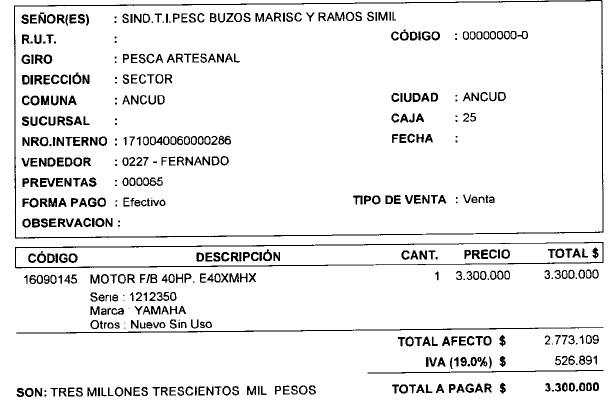 Caso 1: Organización sin inicio deactividades en el SII o que no hagauso del crédito fiscal.Imputable a SERCOTEC $2.773.109.-Imputable Aporte	      $526.891.-Total Factura	$3.300.000.-El IVA se puede aceptar como aporte empresarialCaso 2: Organización con inicio de actividades en el SII y que sí hacen uso del crédito fiscalImputable a SERCOTEC	$2.495.798.-Imputable Aporte (10%)	$277.311.-Total Factura	$2.773.109.-SERCOTEC no financia IVA.No podrá ser usado como garantía en obligaciones financieras o prendarse ni endosarse ni transferirse a un tercero, ni pagar deudas de casas comerciales o dividendos.El beneficio no puede ser utilizado para pagar deudas.No se financiará el pago por el desarrollo de ficha de postulación.El pago de consumos básicos, como agua, energía eléctrica, gas, teléfono, gastos comunes de la propiedad arrendada o propia, etc.3. Descripción del proceso de la convocatoria. 3.1 ¿Cómo postular? Ingresar al portal de SERCOTEC www.sercotec.cl y descargar las bases y anexos.Completar formulario de postulación disponible en el anexo N°2 de las presentes Bases de Postulación y en la página www.sercotec.cl.Las agrupaciones de pescadores artesanales deben presentar el formulario de postulación con documentación que acredita cumplimiento de requisitos señalada en el punto 1.4. Una vez completado el formulario de postulación, los anexos correspondientes y teniendo los documentos que acreditan requisitos del concurso, señalados en el punto 1.4., deberán ser enviados en papel y copia en CD directamente a las oficinas de SERCOTEC Región de Los Lagos, en los plazos indicados en el punto 3.3. de las presentes Bases de postulación.3.2. ¿Qué apoyos brinda SERCOTEC para la postulación?SERCOTEC pondrá a disposición de los postulantes información del concurso y aclaración de bases vía presencial, telefónica, virtual de la Dirección Regional y oficinas provinciales, señaladas en el punto 3.3 de las presentes bases y página web institucional www.sercotec.cl SERCOTEC podrá realizar talleres presenciales (tutoriales), que brinden orientación para el proceso de postulación bajo la modalidad de talleres participativos.La participación en estas actividades por parte de las asociaciones de pescadores artesanales será voluntaria.3.3. ¿Cuáles son los plazos para postular?El plazo de postulación es desde las 12:00 horas del día 12 de septiembre de 2019, a las 12:00 horas del 09 de octubre de 2019.Las direcciones donde se recibirán las postulaciones son:Dirección Regional SERCOTEC Región de Los Lagos, Ejército 485, casa 4 y 5; Puerto Montt.Oficina Provincial SERCOTEC Osorno; Mackenna 851, piso 6, Osorno.Oficina Provincial SERCOTEC Chiloé; Freire 426, Castro.Horarios de atención:		Lunes a jueves de 09:00 a 13:00 horas y de 14:30 a 17:30 horas.	Viernes de 09:00 a 13:00 horas.4. Descripción del proceso de admisibilidad, evaluación y selección4.1. Admisibilidad de proyectos Esta etapa consiste en que SERCOTEC verifique el cumplimiento de los requisitos establecidos en el punto 1.4 de las presentes bases, por medio de la documentación enviada por cada organización y la información que chequee SERCOTEC. El resultado de esta evaluación queda registrado en un acta, acta en la cual se especificará el listado de los proyectos, admisibles y no admisibles, indicando el motivo de los no admisibles. SERCOTEC informará el resultado de esta etapa a los postulantes vía correo electrónico.Nota: Una vez vencido el plazo de postulación, si SERCOTEC detectare que la organización postulante no hubiese presentado correctamente o hubiese omitido algunos de los documentos exigidos en las bases (EXCLUYÉNDOSE EL FORMULARIO DE POSTULACIÓN Y PRESUPUESTO) se le concederá por una sola vez un plazo de 5 días hábiles administrativos para subsanar el error o la omisión de documentos contados desde la notificación del error o incumplimiento por medio de un correo electrónico u carta dirigida al representante y/o mandatario de la organización postulante. Una vez trascurrido dicho plazo, si los postulantes no entregasen la documentación faltante o corrigiesen la entregada, quedarán fuera de concurso sin necesidad de notificación alguna.4.2. Evaluación técnica y selección de proyectos: El proceso se realizará de la siguiente manera:4.2.1. Evaluación Técnica: Los proyectos admisibles serán evaluados por SERCOTEC, de acuerdo a los siguientes criterios y de acuerdo a la pauta de evaluación indicada en el Anexo Nº 4 de las Bases. El resultado de esta evaluación queda registrado en un acta en la cual se especificará un ranking de proyectos ordenado de mayor a menor puntaje. Aquellos proyectos que obtengan una nota igual o superior a 5.0 pasarán a la siguiente etapa. SERCOTEC informará el resultado de esta etapa a los postulantes vía correo electrónico. 4.3. Selección de Beneficiarios Aquellos Planes priorizados en la evaluación técnica, en atención a la nota obtenida y al presupuesto disponible, serán evaluados por un Jurado Regional. El Jurado Regional será designado por la Dirección Regional de SERCOTEC, y deberá estar integrado a lo menos por el (la) Director/a Regional de SERCOTEC o quien lo represente y dos ejecutivos de SERCOTEC, más las autoridades regionales que el/la Directora/a Regional estime pertinente o necesario invitar (se entenderá por autoridad regional: Seremi de Economía, Jefes o Directores Regionales de Servicios, representantes del Gobierno Regional –excluidos los CORE-, otras ad hoc.).Este jurado evaluará la capacidad de implementación de los proyectos y conocer detalles no descritos en la ficha de postulación, según lo descrito en el anexo N°5 de las presentes bases.  El jurado tendrá la facultad de hacer ajustes presupuestarios y/o actividades (en consenso con la organización postulante) sin que perjudique la implementación adecuada del proyecto.Posteriormente, en base a los recursos disponibles, se seleccionará a los proyectos beneficiados, para lo cual se deberá establecer una lista de prelación, tanto de beneficiarios del Programa como en lista espera. De esta forma, si uno de los proyectos a beneficiar, por cualquiera de las razones que fuese, no pudiese cumplir con los requisitos establecidos para ser formalizado y adjudicarse los recursos, deberá correr la lista de espera de acuerdo al acta del jurado regional, es decir, que, si dicha situación ocurriese, el beneficio será otorgado al proyecto que lo sigue en puntaje. En caso de no existir proyectos con nota igual o superior a 5.0, SERCOTEC declarará desierto esta convocatoria.El Jurado Regional, generará un acta con los proyectos beneficiados identificando al menos nombre del proyecto, nombre organización, subsidio de SERCOTEC y cofinanciamiento de la organización. En esta acta, además, se identificará aquellos proyectos que resulten en lista de espera, en la eventualidad de que alguna organización no pueda materializar la etapa de formalización. SERCOTEC informara el resultado de esta etapa a los postulantes vía correo electrónico.  5. Formalización de Proyectos beneficiados5.1. Aviso de resultados SERCOTEC se comunicará con los representantes de los proyectos postulantes indicando si resulten beneficiados o no beneficiados, a través de correo electrónico, informando las fechas y pasos a seguir para concretar la formalización y transferencia de los recursos. 5.2. Entrega de antecedentes El representante de cada organización de pescadores artesanales deberá entregar en un plazo no superior a 10 días hábiles administrativos, desde la fecha en que se le notifica como organización ganadora a SERCOTEC, los siguientes documentos previos a la firma del contrato:Lista del 100% de los asociados o miembros que la componen, incluido nombres, Rut. Acta de reunión ordinaria de la organización firmada por al menos el 60% de los socios activos, en la cual ratifiquen su participación y apoyo al proyecto.Número de la cuenta corriente o cuenta de ahorro a la cual se le transferirán los recursos.5.3 Entrega del aporte de la organización: El cofinanciamiento en efectivo deberá ingresar a SERCOTEC el total de su aporte al proyecto antes de la firma del contrato, en un plazo no superior a 10 días hábiles administrativos desde la fecha en que se le notifica como organización beneficiaria mediante un depósito o transferencia electrónica en la cuenta corriente de SERCOTEC Región de Los Lagos. En caso de efectuar depósito o transferencia electrónica, deberá ser informado al Ejecutivo de Fomento de SERCOTEC a cargo del Programa en la región, haciéndole entrega del respectivo comprobante de depósito o transferencia.SERCOTEC contabilizará este ingreso y realizará el traspaso de los recursos a la organización para su ejecución y posterior rendición.SERCOTEC a través de su Director Regional, estará facultado para extender dicho plazo de previa solicitud fundada por escrito por parte de la organización beneficiaria. Este plazo no podrá superar los 5 días hábiles administrativos adicionales a quienes soliciten la ampliación justificando las razones de esta solicitud. Frente a cualquier información o situación entregada que falte a la verdad, se dejará sin efecto la adjudicación realizada, ante lo cual Sercotec podrá iniciar las acciones legales correspondientes.5.4. Firma de contratosDesde el momento en que SERCOTEC notifica como proyecto adjudicado a la organización beneficiaria, ésta tiene un plazo de 15 días hábiles administrativos para suscribir contrato con SERCOTEC, habiendo hecho entrega de manera previa los antecedentes solicitados en el punto 5.2. y el cofinanciamiento señalado en el punto 5.3. El contrato establece los derechos y obligaciones de los seleccionados. De no cumplir con los plazos establecidos SERCOTEC estará facultado para desistir de dicho contrato y hacer correr la lista de espera generada en el Jurado Regional. Así como también, SERCOTEC, a través de su Director Regional, estará facultado para extender dicho plazo previa solicitud fundada por escrito por parte de la organización beneficiaria. Este plazo no podrá superar los 5 días hábiles administrativos.6. Descripción del proceso de traspaso de recursos.6.1 Entrega de GarantíasPrevio a la firma del contrato y al traspaso de los recursos, las agrupaciones de pescadores artesanales deberán considerar lo siguiente:Garantía Fiel Cumplimiento: Se deberá constituir y entregar a SERCOTEC una boleta de Garantía, vale vista bancaria, certificado de fianza, o póliza de seguro de ejecución inmediata a favor de SERCOTEC, equivalente al 10% del monto del total del proyecto (subsidio más cofinanciamiento) a implementar por SERCOTEC, y con una vigencia de al menos 60 días hábiles administrativos posteriores al vencimiento del contrato.Garantía de anticipo: Se deberá constituir y entregar a SERCOTEC boleta de Garantía, vale vista bancaria, certificado de fianza, o póliza de seguro de ejecución inmediata a favor de SERCOTEC, equivalente al 100% del subsidio transferido y con una vigencia de 60 días hábiles administrativos posteriores al vencimiento del contrato.Excepcionalmente, en el caso que la Organizaciones de Pescadores Artesanales beneficiaria no pueda constituir las garantías anteriormente establecidas, será posible aceptar pagaré. En tal caso, el representante deberá acompañar declaración jurada del Anexo N°7 señalando las gestiones que ha realizado y afirmando que no ha logrado la obtención de una boleta de garantía, vale vista bancaria, póliza de seguro o certificado de fianza.Las garantías serán devueltas al beneficiario, hasta 60 días hábiles administrativos después de que SERCOTEC haya aprobado a conformidad la rendición del 100% de los recursos transferidos por el subsidio.El gasto en que se incurra por la emisión de las garantías podrá rendirse como cofinanciamiento dentro de la ejecución del proyecto.El subsidio será entregado en una (1) sola cuota.6.2 Traspaso de los recursos: El total de los recursos se entregará en una (1) cuota, para el desarrollo del proyecto y su carta Gantt aprobado por SERCOTEC.6.3. Ejecución de los recursos: El plazo máximo para desarrollar el proyecto se expresará en el respectivo contrato. De cualquier forma, no podrá superar los cuatro (4) meses. El acompañamiento para el proceso de ejecución del proyecto será realizado por el profesional de apoyo del programa.Los recursos deberán rendirse según lo establecido en la Circular Nº 30 del año 2015 de la Contraloría General de la Republica y el Procedimiento de rendición de recursos de los instrumentos no agenciados de Sercotec, vigente. En caso que los seleccionados(as) incurran en alguna falta relativa a la rendición de los fondos o no cumplan con las obligaciones contraídas, SERCOTEC hará efectiva la(s) garantía(s) antes indicada(s) e iniciará las acciones legales correspondientes.Si alguna organización de pescadores artesanales lo requiere, podrá solicitar la ampliación del plazo de implementación del proyecto, lo que será evaluado por SERCOTEC caso a caso, previa solicitud formal por parte de la organización, donde indique los motivos de dicha extensión. En este caso, deberán ampliar o modificar el contrato y ampliar, renovar o complementar las garantías según corresponda.7. SeguimientoLa Dirección Regional de SERCOTEC a través de sus ejecutivos de fomento y profesionales durante el periodo de ejecución del proyecto, realizará acciones de supervisión y monitoreo del proceso de implementación de los proyectos beneficiados.8. OtrosLas organizaciones de pescadores artesanales, al momento de enviar el proyecto, autorizan automáticamente a SERCOTEC para incorporar sus datos personales (nombre completo, Rut, domicilio) a una base de datos, para posibles articulaciones o gestiones de apoyo al proyecto, ya sea a través de organismos públicos como privados.Las organizaciones de pescadores artesanales beneficiarios, autorizan desde ya a SERCOTEC para la difusión de su proyecto, a través de medios de comunicación.Frente a cualquier información entregada o situación informada en que se falte a la verdad, la postulación quedará descalificada inmediatamente, en cualquier estado, incluso luego de formalizado el beneficiario, reservándose SERCOTEC la facultad de iniciar las acciones legales correspondientes.Se recuerda que SERCOTEC NO TIENE compromisos con terceras personas o empresas para que cobren a los postulantes por elaborar y/o presentar su proyecto, por tanto, la elaboración y postulación del proyecto es de exclusiva responsabilidad de la organización que postula. La participación en esta convocatoria indica claramente el conocimiento y aceptación de las características del programa y las condiciones para postular a este fondo. Las organizaciones de pescadores artesanales no podrán renunciar al beneficio una vez firmado el respectivo contrato ya que con ello perjudica a otros postulantes. De ocurrir, SERCOTEC hará efectiva la garantía de fiel cumplimiento de contrato eventualmente la de anticipo si no se hubiesen devuelto los fondos entregados en tal calidad.SERCOTEC podrá interpretar o modificar las presentes bases, siempre que con ello no se altere lo sustantivo de éstas ni se afecte el principio de igualdad de las organizaciones de postulantes. Dichas alteraciones, en caso de ocurrir, serán oportunamente informadas.RequisitoDocumento que lo acredite1. Acreditar ser una organización de pescadores artesanales legalmente constituida y vigente. Además el representante del proyecto postulante debe estar registrado como usuario de SERCOTEC  (www.sercotec.cl)Certificado de vigencia del Ministerio del Trabajo, Economía, Departamento de Cooperativas, etc., según corresponda que señale la vigencia de su actual directorio. (La fecha de emisión de este certificado no podrá ser superior a 60 días corridos de antigüedad al momento del cierre del proceso de postulación). En general, certificaciones emanadas por la autoridad competente. RUT de la organización (fotocopia simple)Documento de inscripción en el Registro de Organizaciones Artesanales ROA del SERNAPESCA (fotocopia simple)Estatutos o Escritura de la organización (fotocopia simple).El Registro del Representante de la organización, será verificado por SERCOTEC.2. Socializar el  proyecto al 60% de los socios o miembros de la agrupación.Declaración Jurada simple de los dirigentes de la organización de pescadores artesanales. (Anexo 1).3. Capacidad de cofinanciar el 10% sobre el subsidio de SERCOTEC, en efectivo, en caso de resultar beneficiarios.Declaración Jurada simple de los dirigentes de la organización de pescadores artesanales. (Anexo 1).4. La organización postulante NO debe tener deudas tributarias.Certificado de deudas fiscales de la Tesorería General de la República, la que se puede obtener en oficinas de Tesorería, o a través del sitio web de tesorería vigente. En caso de que la deuda esté repactada deberá adjuntar el certificado de repactación y los comprobantes de pago al día si corresponde. (La fecha de emisión de este certificado no podrá ser superior a 60 días corridos de antigüedad al momento del cierre del proceso de  postulación)5. La organización postulante NO debe tener deudas previsionales y laborales.Certificado de antecedentes labores y previsionales de la Dirección del Trabajo, Boletín Laboral y Previsional. (La fecha de emisión de este certificado no podrá ser superior a 60 días corridos de antigüedad al momento del cierre del proceso de  postulación)6. No haber sido condenado por prácticas antisindicales o infracción a los derechos fundamentales del trabajador, dentro de los anteriores dos años contados desde la fecha de inicio de convocatoria.Declaración Jurada simple de los dirigentes  de la organización de pescadores artesanales (Anexo 8).7. Tener un Área de Manejo y Explotación de Recursos Bentónicos (AMERB) vigente y operativa en la Región de Los Lagos.Se aceptará AMERB con inicio de trámite de nuevo seguimiento o prorroga ingresado en la Subsecretaría de Pesca y Acuicultura. Sin embargo, al momento de la formalización y firma de contrato deberá tener vigente su AMERB.Copia de la(s) resolución(es) de Subsecretaría de Pesca del plan de manejo, seguimiento o prorroga, según sea el caso. La resolución debe estar vigente a la fecha del cierre de la etapa de formalización.Carta de ingreso del informe de seguimiento o prorroga timbrado por la Subsecretaría de Pesca y Acuicultura o Dirección Zonal de Pesca, según sea el caso.8. Aquellos proyectos que contemplen habilitación de infraestructura dentro de los ítems de financiamiento en el formulario de postulación, deberán acreditar la calidad de propietario, usufructuario, comodatario o concesionario, mediante los siguientes documentos.Propietario: Certificado de Dominio Vigente emitido por el Conservador de Bienes Raíces respectivo. La fecha de emisión no podrá ser superior a 60 días de antigüedad, al momento de su postulación.Usufructuario: Certificado de Hipotecas y Gravámenes emitido por el Conservador de Bienes Raíces respectivo. La fecha de emisión no podrá ser superior a 60 días de antigüedad, al momento de su postulación.Comodatario: Copia Contrato de Comodato que acredite su actual condición de comodatario.Concesionario: debe entregar copia de decreto de concesión marítima o permiso de escasa importancia de la autoridad marítima.9. Presentar proyecto en tiempo y forma en el formulario de postulación con todos los antecedentes requeridos y cumpliendo con la restricción de financiamiento para los ítems de activos productivos y/o de funcionamiento del proyecto.Formato formulario de postulación de las presentes bases (Anexo 2)10. En caso que varias organizaciones de pescadores artesanales decidan postular de manera conjunta, deberán postular a través de una sola organización mandataria.Mandato notarial firmado por todos los/las presidentes/as de las organizaciones postulantes. (Anexo 6)11. Las organizaciones de pescadores postulantes no deberán tener rendiciones en estado pendientes con SERCOTEC a la fecha de cierre de la etapa de admisibilidad.Verificado por SERCOTECNúmero de OrganizacionesMonto máximo de subsidio Dos (2) $24.000.000.-Tres (3)  o más organizaciones$36.000.000.-Ítems de financiamientoPosibles actividades / bienes de financiarActivos productivos tecnológicosAdquisiciones de radares, cámaras de vigilancia y binoculares nocturnas, equipos de comunicaciones, energías renovables no convencionales (ej.: paneles solares, turbina eólica) que permitan el funcionamiento de activos productivos asociados a la vigilancia, entre otros.Este ítem no podrá superar el 80% del monto total del proyecto.Capacitación“Curso de capacitación de Vigilante Marítimo el cual debe ser otorgado por una entidad registrada ante la Autoridad Marítima, deberán obligatoriamente incorporarlo en el proyecto.En caso que la organización ya lo haya realizado, podrá incorporar otras actividades tales como otros cursos, seminarios, charlas, talleres temáticos u otras actividades similares destinadas a la transferencia de conocimientos, habilidades o actividades de sistemas de vigilancia y temas de interés respecto de la “cuidado” en áreas de manejo.Este ítem no podrá superar el 30% del monto total del proyectoHabilitación de infraestructuraHabilitación de espacios destinados a vigilancia (casetas fijas), redes eléctricas, redes húmedas, redes computacionales, baños, aislamiento térmico, entre otros.Este ítem no podrá superar el 20% del monto total del proyecto. Este ítem no incluye construcciónAsistencia técnica yasesoría de gestiónAsesorías para el diseño, desarrollo e implementación de nuevos sistemas de vigilancia para la AMERB o mejora del actual.Hasta un máximo de 20UF deberá ser destinado a diseñar o mejorar el plan de vigilancia vigente, incluyendo la participación de los agentes fiscalizadores marítimos (Sernapesca, Armada) y/o terrestres (Carabineros, PDI) del área. Se solicitará algún documento o medio de verificación de participación de estos agentes. Misiones tecnológicasVisita tecnológica para conocer otros sistemas de vigilancia implementados en AMERB o similares.Promoción, publicidad y  difusiónAvisos publicitarios o servicio de imprenta para folletería orientados a difundir entre los asociados la implementación del sistema de vigilancia AMERB. Incluye letreros de demarcación de las áreas de manejo. Criterio de evaluación técnica PonderaciónPonderaciónCalidad de las acciones a desarrollar respecto de los objetivos de esta convocatoria (asociatividad y tecnología): se define como aquellas acciones que permiten cumplir con el/los productos o resultados declarados en el proyecto y los objetivos de esta convocatoria.(25%)100%Factibilidad técnica del proyecto: se define como posibilidad de cumplir con el objetivo a través de las actividades planteadas. En el caso de activos se evaluará positivamente la compra de activos tecnológicos a proveedores con stock disponibles para compra y entrega inmediata.(20%)100%Mayor cantidad de pescadores artesanales favorecidos con el proyecto.(20%)100%Coherencia del gasto respecto del objetivo general y específicos del proyecto.(20%)100%Cofinanciamiento en efectivo adicional: Monto del cofinanciamiento en efectivo dividido por el monto total de subsidio, superior al mínimo.(10%)100%Factor positivo para agrupaciones postulantes compuestas  mujeres: Se otorgará este porcentaje solo si la composición de mujeres de una organización de pescadores artesanales es superior al 20%.(5%)100%